08.06.2020 r. - PONIEDZIAŁEKTEMAT: Jaki to procent?Obejrzyj na YouTube film „Jaki to procent? Jakim procentem liczby A jest liczba B?” na kanale Tomasza Gwiazdy  https://www.youtube.com/watch?v=BC_2gU52gvEPrzeananlizuj przykłady rozwiązane w podręczniku na str. 221 i 222.Przepisz lub wydrukuj i wklej do zeszytu. W razie wątpliwości skontaktuj się z nauczycielem.Aby wyrazić, jakim procentem jednej liczby jest druga liczba, trzeba najpierw ustalić, jakim ułamkiem jednej liczby jest druga, a następnie zamienić ten ułamek na procent.Zad. 1 str. 222Jaki procent wszystkich pojazdów stanowiły skutery?Najpierw dowiedzmy się jakim ułamkiem wszystkich pojazdów są skutery: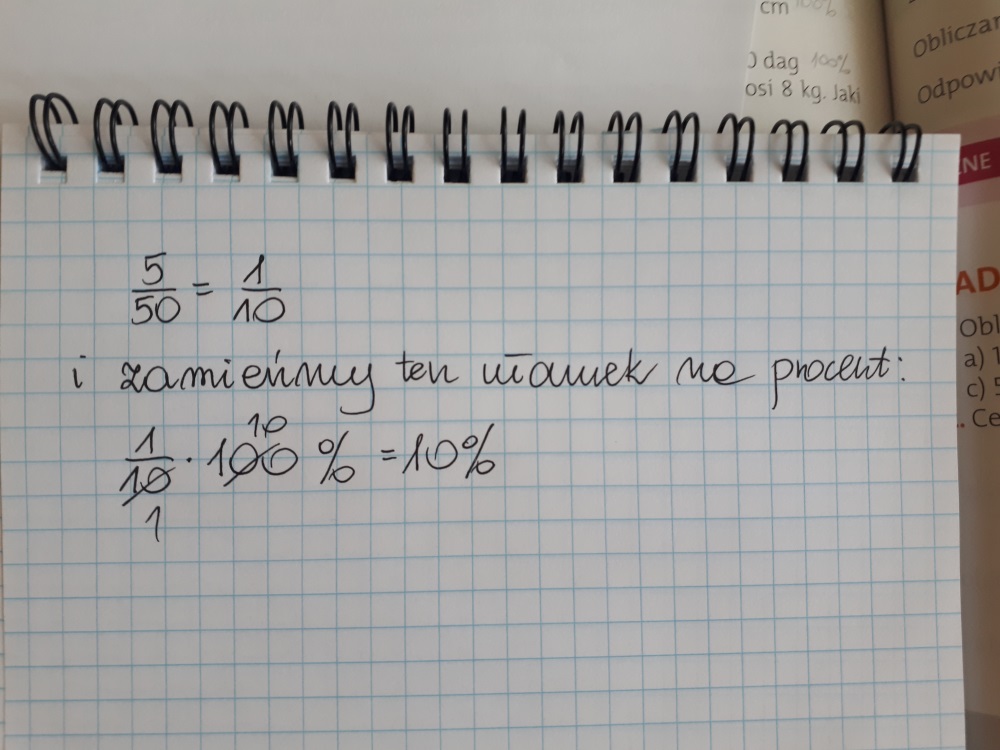 Odp. Skutery stanowią 10% wszystkich pojazdów.Zad. 2 str. 222Jaki procent wszystkich drzew stanowiły drzewa liściaste?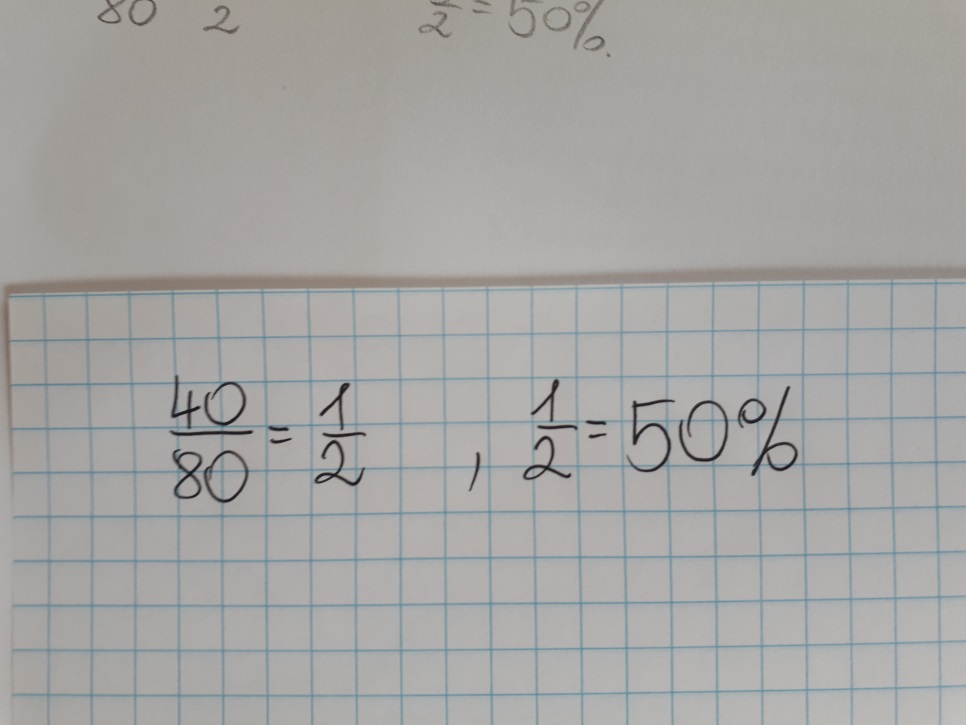 Odp. Drzewa liściaste stanowią 50% wszystkich drzew.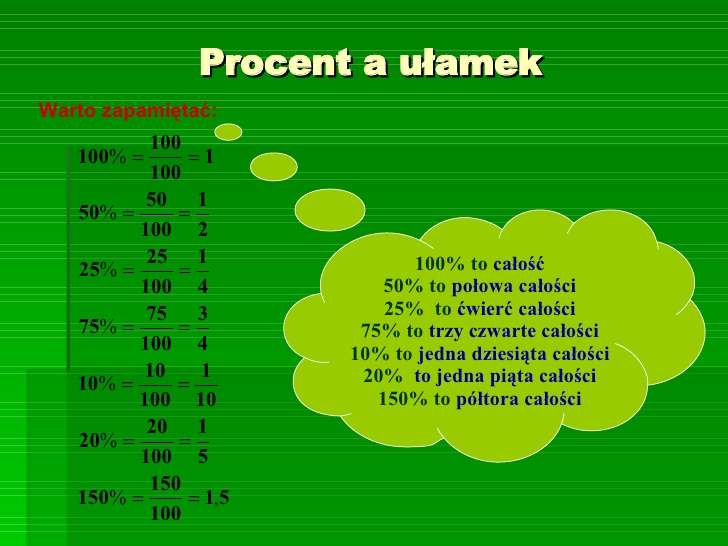 Rozwiąż załączone zadania oraz ćw. 1 str. 143: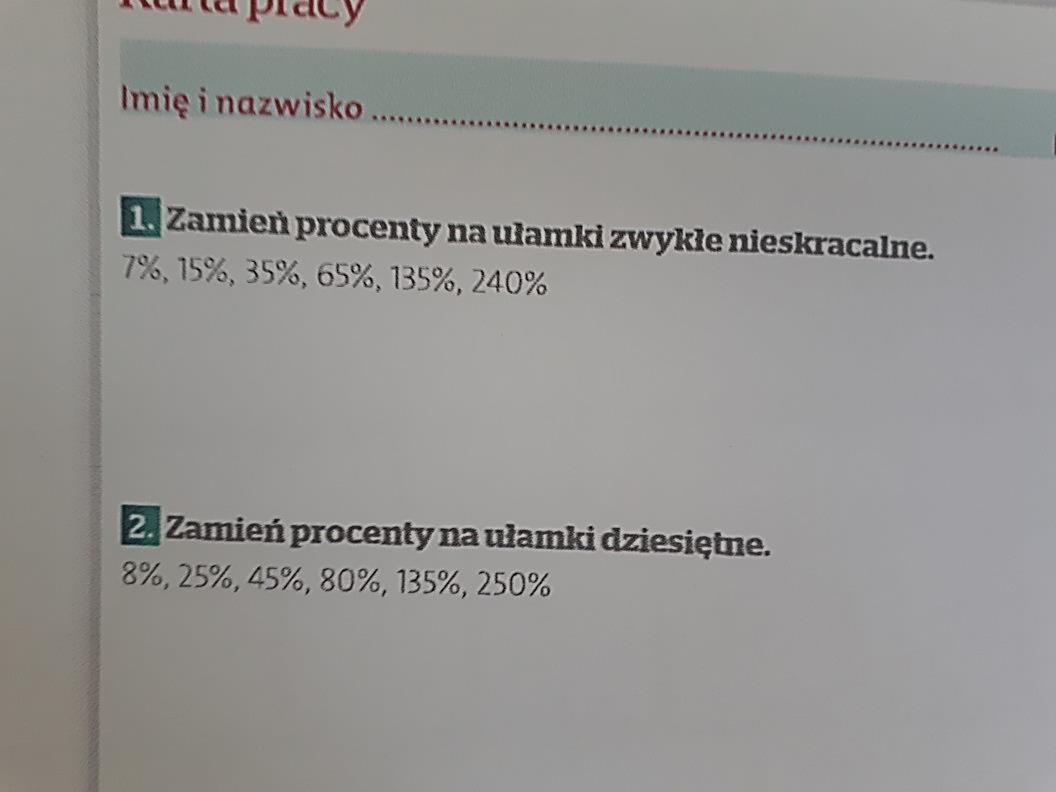 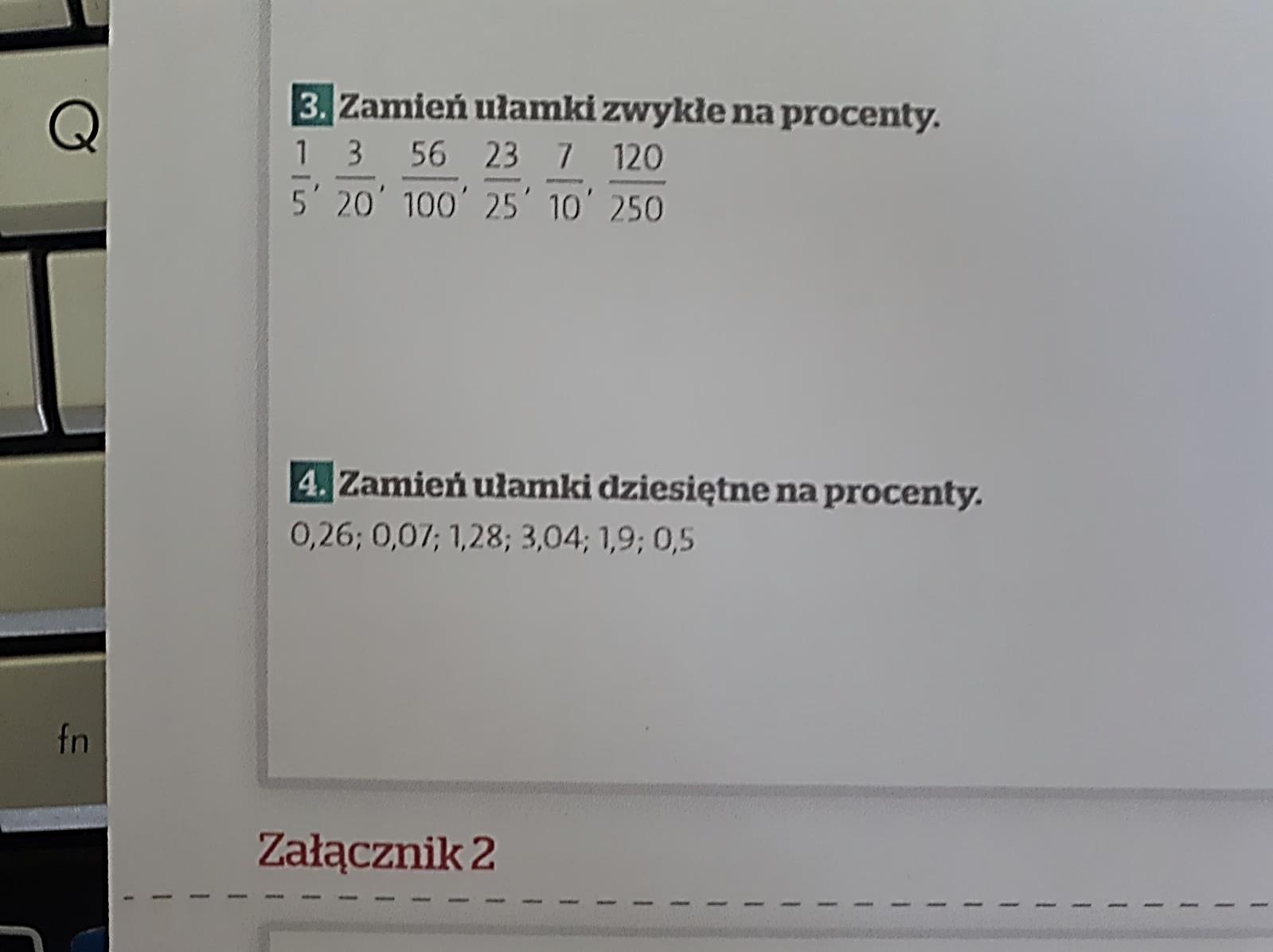 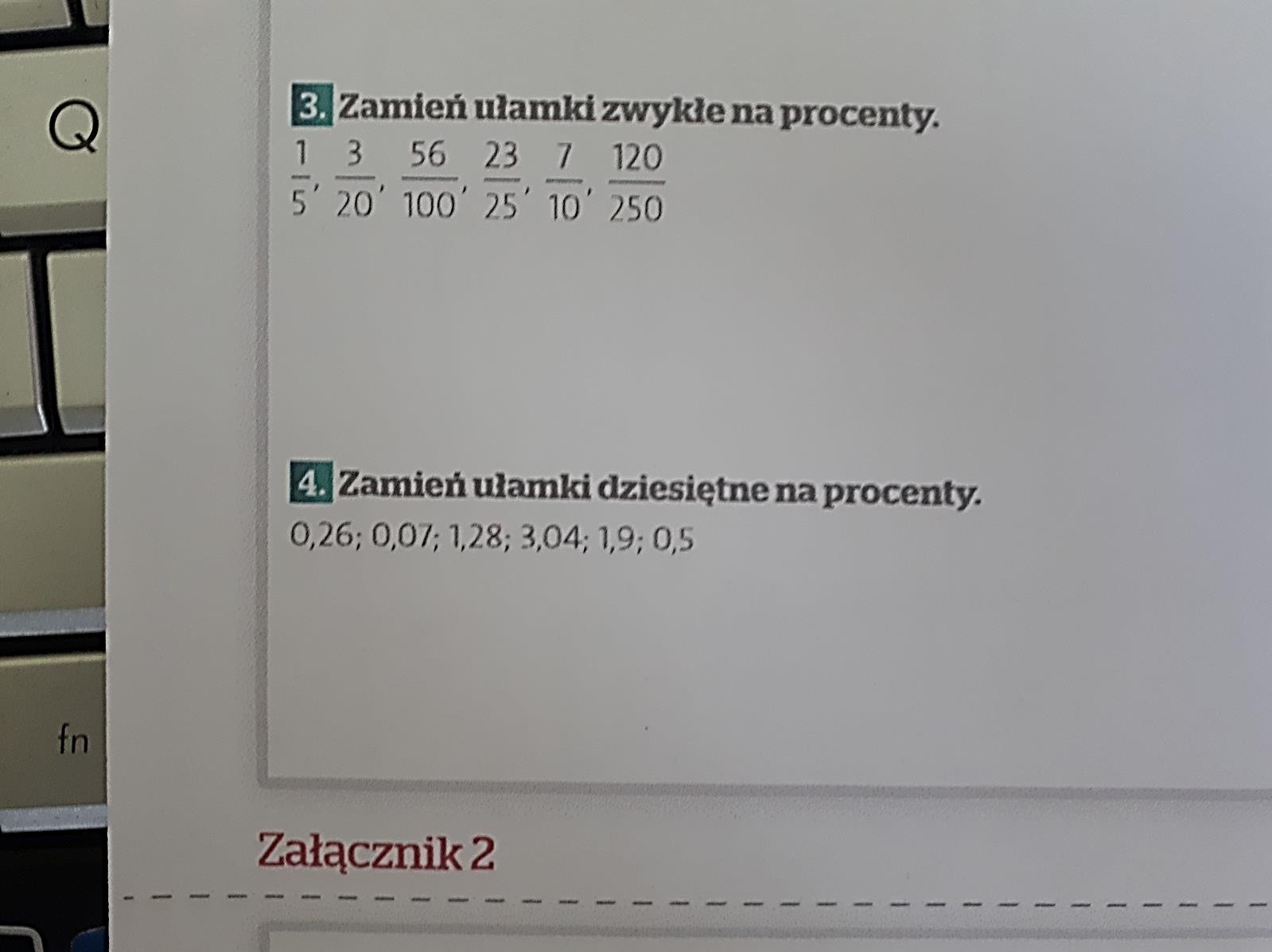 Dla chętnych: Wydrukuj, wytnij i ułóż domino:	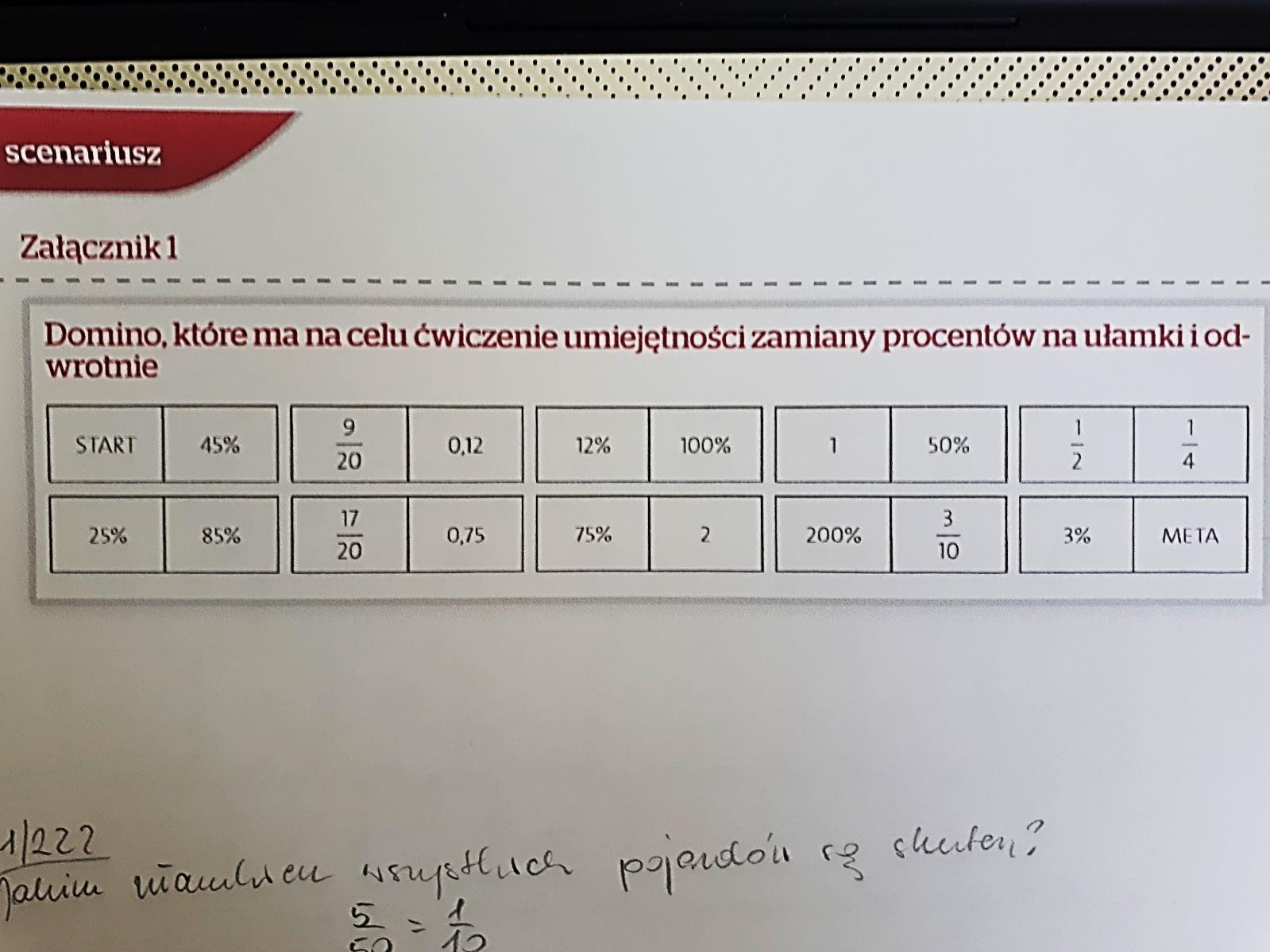 09.06.2020 r. - WTOREKTEMAT: Jaki to procent?- ćwiczenia.Przeanalizuj, przepisz lub wydrukuj i wklej do zeszytu załączone zadania. W razie wątpliwości skontaktuj się z nauczycielem.Zad. 3 str. 222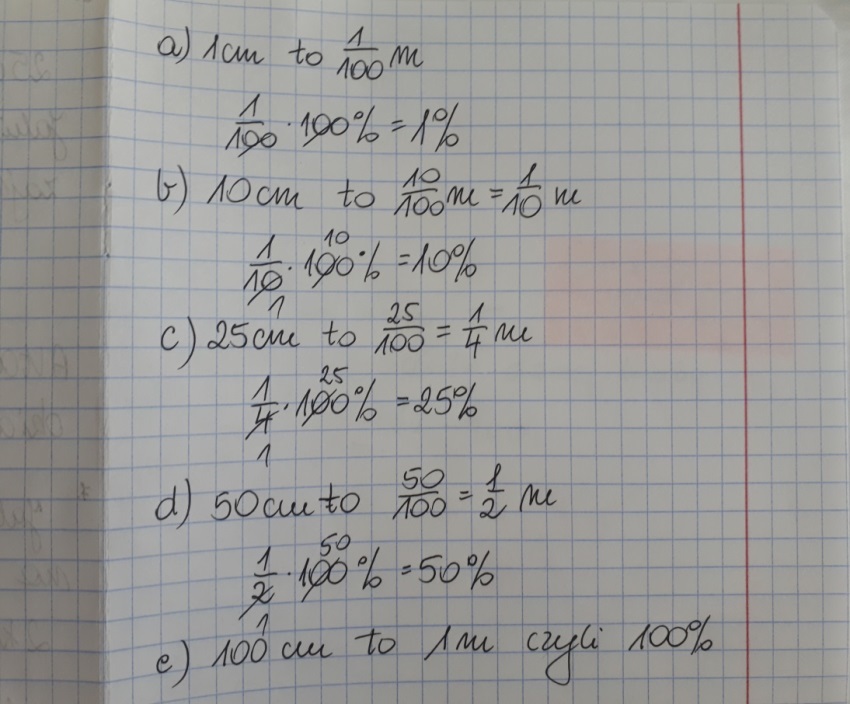 Zad. 5 str. 222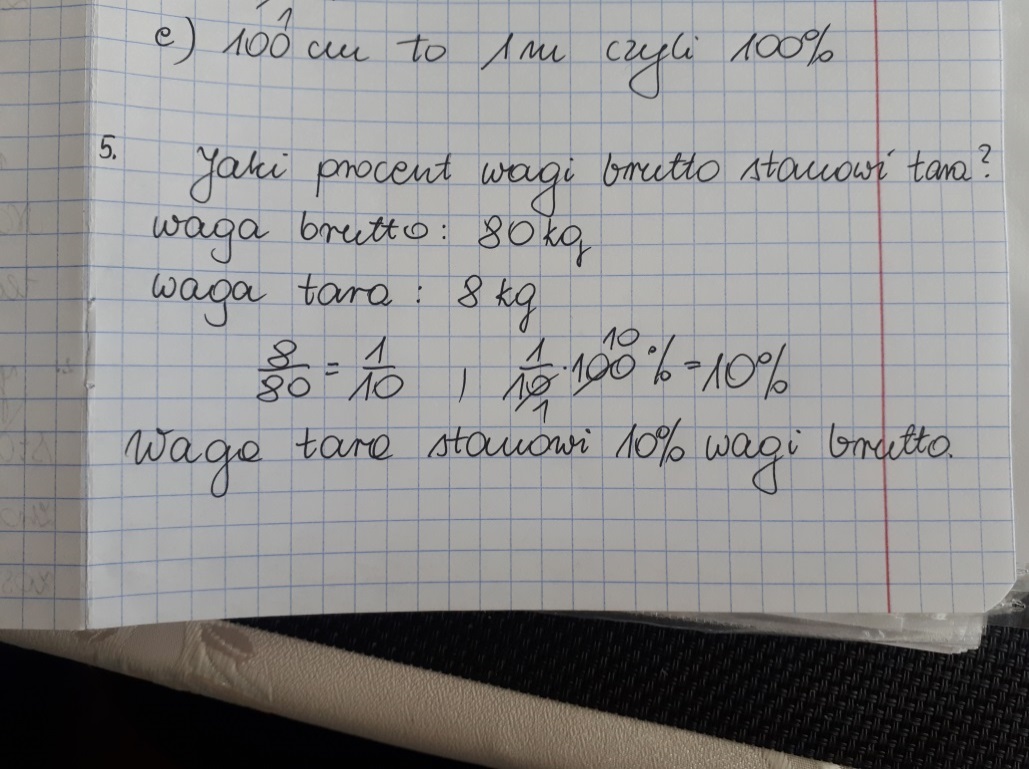 Zad. 6 str. 222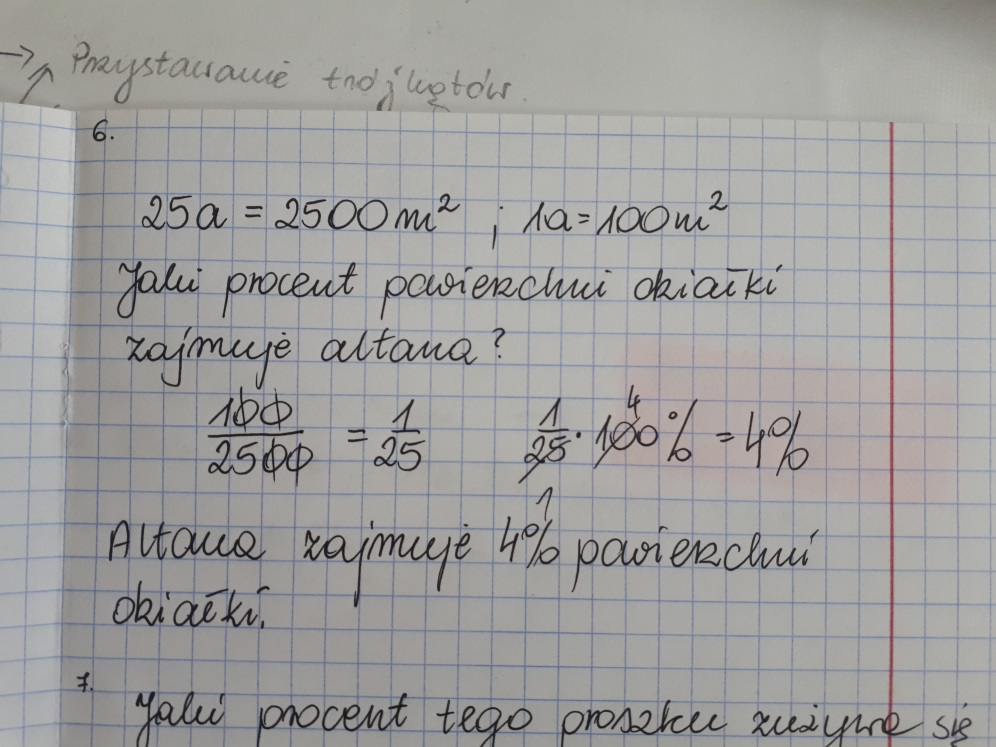 Zad. 7 str. 222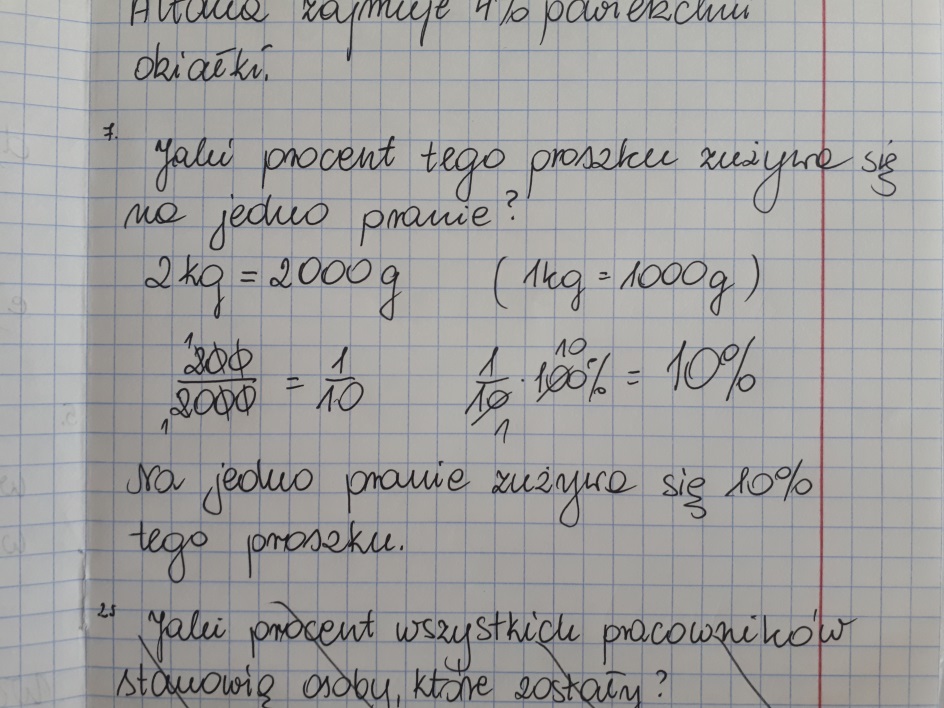 Zad. spr. 2 str. 222Jaki procent wszystkich pracowników stanowią osoby, które pozostały?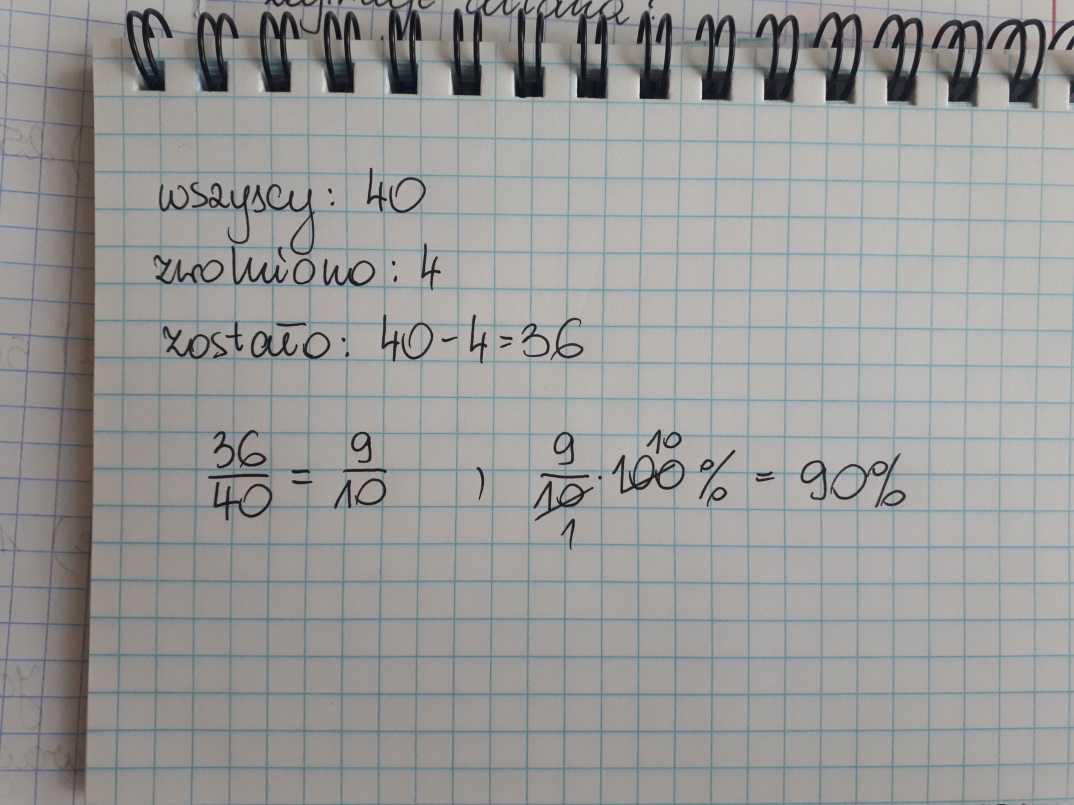 Odp. Osoby, które pozostały stanowiły 90% wszystkich pracowników.2) Rozwiąż ćw. 2, 3, 4 str. 144. Dla chętnych: ćw. 5 i 6 str. 145.10.06.2020 r. - ŚRODATEMAT: Obliczanie procentu danej liczby.Obejrzyj na YouTube film „Obliczanie procentu danej liczby” na kanale Tomasza Gwiazdy  https://www.youtube.com/watch?v=Quue9x2E88cPrzeananlizuj przykłady rozwiązane w podręczniku na stronie 223.Przepisz lub wydrukuj i wklej do zeszytu: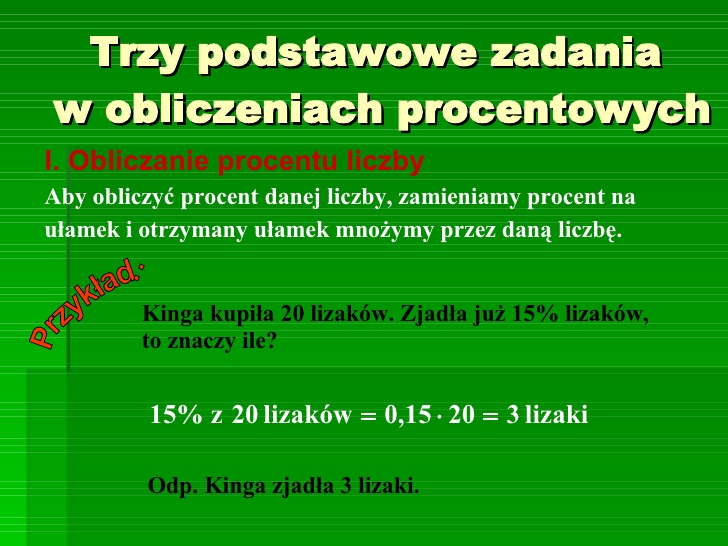 Zad. 1 str. 22310% =   , zatem    · 10 = 1                             	           · 25 = 2,5                     	           · 70 = 7                                        · 100 = 1025% =  , zatem   · 4 = 1                                    · 40 = 10                              · 80 = 20                              · 100 = 2550% = ½ , zatem   ½ · 10 = 5                                                    ½ · 40 = 20                                           ½ · 50 = 25                                           ½ · 120 = 6075% =  , zatem   · 24 = 18	 · 60 = 45                    	                       · 100 = 75	                               · 200 = 150Zad. 2 str. 223O ile procent zmieniono cenę spodni?Cenę spodni podwyższono o 10%, czyli o . Podwyżka o   · 120 = 12 zł. Cenę spodni zmieniono o 12 złotych.Zad. 3 str. 224Ilu uczniów brakowało?Cała klasa liczy 28 uczniów.Uczniowie nieobecni to 25% , czyli ¼ . Zatem nieobecnych było: ¼ · 28 = 7 uczniów.Zad. 5 str. 224O ile złotych obniżono ceny towarów?Obniżka o 25%, czyli o ¼ . Zatem ¼ · 540 = 135 zł.Obniżka o 20%, czyli o  . Zatem  · 120 = 24 zł.Obniżka o 10%, czyli o  . Zatem · 240 = 24 złRozwiąż: ćw. 1, 2 str. 145 oraz ćw. 3 str. 146.